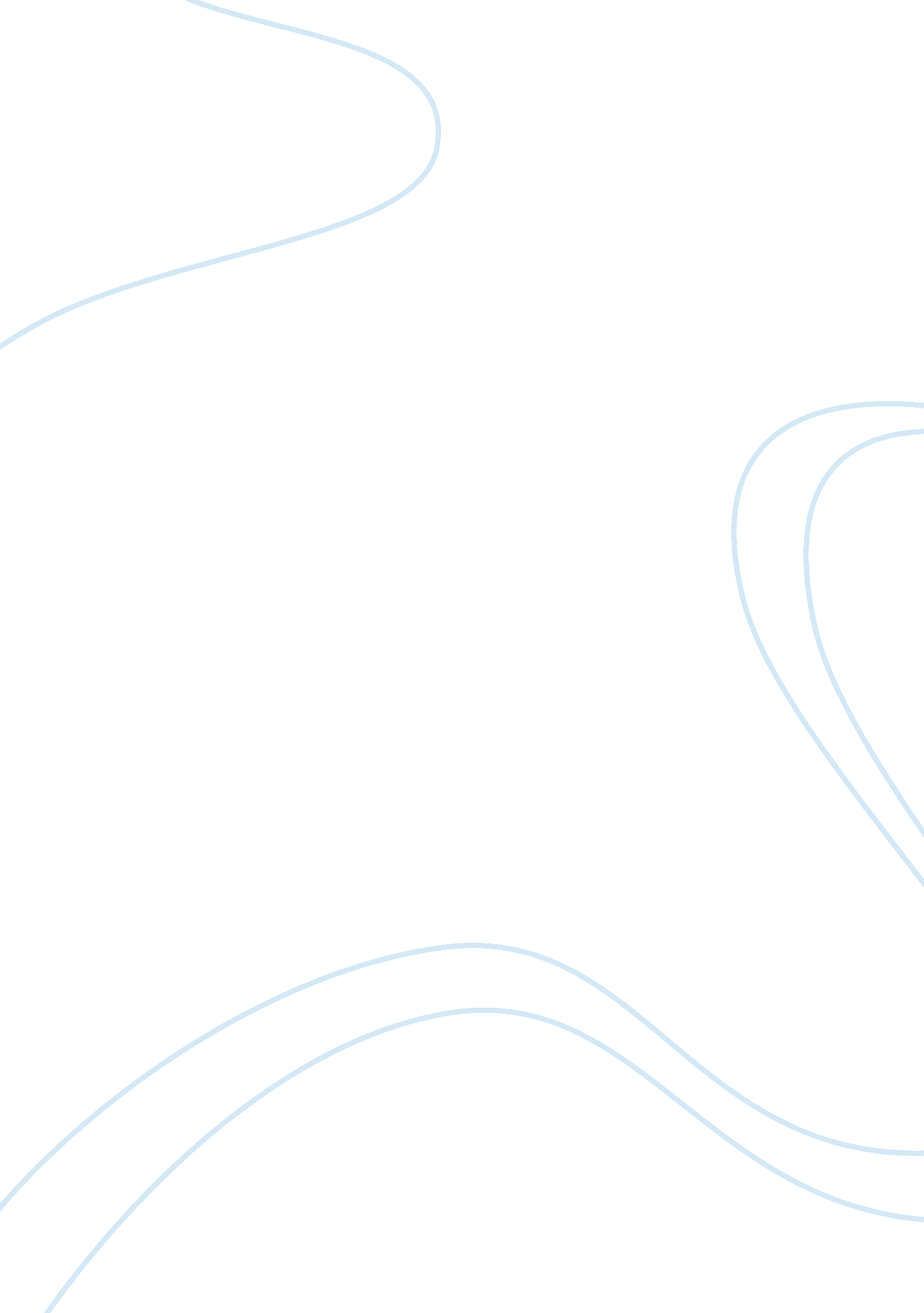 A. p. j. abdul kalam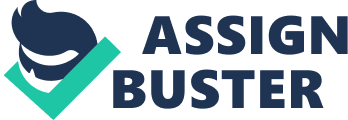 Avul Pakir Jainulabdeen Abdul Kalam (born 15 October 1931) usually referred to as Dr. A. P. J. Abdul Kalam, is an Indianscientist and administrator who served as the 11th President of India from 2002 to 2007. Kalam was born and raised in Rameswaram, Tamil Nadu, studied physics at the St. Joseph's College, Tiruchirappalli, and aerospace engineering at the Madras Institute ofTechnology(MIT), Chennai. Before his term as President, he worked as an aerospace engineer with Defence Research and Development Organisation (DRDO) and Indian Space Research Organisation (ISRO). [1] Kalam is popularly known as the Missile Man of India for his work on the development of ballistic missile and launch vehicle technology. [2] He played a pivotal organizational, technical and political role in India's Pokhran-II nuclear tests in 1998, the first since theoriginal nuclear test by India in 1974. Some scientific experts have however called Kalam a man with no authority over nuclear physics but who just carried on the works of Homi J. Bhabha and Vikram Sarabhai. [3] Kalam was elected the President of India in 2002, defeating Lakshmi Sahgal and was supported by both the Indian National Congress and theBharatiya Janata Party, the major political parties of India. He is currently a visiting professor at Indian Institute of Management Shillong, Indian Institute of Management Ahmedabad and Indian Institute of Management Indore, honorary fellow of Indian Institute ofScience, Bangalore,[4] Chancellorof the Indian Institute of SpaceScience and TechnologyThiruvananthapuram, a professor of Aerospace Engineering at Anna University (Chennai), JSS University (Mysore) and an adjunct/visiting faculty at many otheracademicand research institutions across India. Kalam advocated plans to develop India into a developed nation by 2020 in his book India 2020. Books authored by him have received considerable demands in South Korea for the translated versions. [5] He has received several prestigious awards, including the Bharat Ratna, India's highest civilian honour. Kalam is known for his motivational speeches and interaction with the student community in India. [6] He launched his mission for the youth of the nation in 2011 called the What Can I Give Movement with a central theme to defeat corruption in India. 